 Towarzystwo Przyjaciół Dzieci w Kobierzycach – Koło   Turystyczne  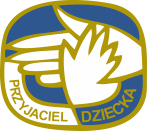 LATO 2019Zapraszamy na kolonie dla dzieci i młodzież z terenu Gminy Kobierzyce – imprezy dofinansowane przez Urząd Gminy Kobierzyce. III Turnus –Władysławowo, Chłapowo 31.07.2019r. do 12.08.2019r. cena 1200zł od uczestnikaNoclegi: Szkoła Podstawowa, w cenie: dojazd autokarem z Kobierzyc, całodzienne wyżywienie, ubezpieczenie, noclegi, opieka Wychowawców, wycieczki: Trójmiasto, Hel, Rozewie. Wyjazd 31.07 (środa) godzina 6.00, parking koło przedszkola Kobierzyce, powrót 12.08 (poniedziałek) w bardzo późnych godzinach wieczornych. IV Turnus – Jastrzębia Góra,  12.08.2019r. do 24.08.2019r.cena 1200zł od uczestnikaNoclegi: Szkoła Podstawowa, ul. Słowackiego 4 w cenie: dojazd autokarem z Kobierzyc, całodzienne wyżywienie, ubezpieczenie, noclegi, opieka Wychowawców, wycieczki: Trójmiasto, Hel, Rozewie. Wyjazd 12.08 (poniedziałek) godzina 6.00, parking koło przedszkola Kobierzyce, powrót 24.08 (sobota) w godzinach ok. 17.00 – 18.00Zapisy i pobranie karty uczestnika u Grażyny Tadeusiak z wpłatą zaliczki 300 zł - Kobierzyce, ul. Robotnicza 21 (kwiaciarnia Koło Biedronki) telefon 71 31 11 198.